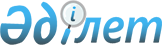 Батыс Қазақстан облысы әкімдігінің "Әскер жасындағы азаматтарды жыл сайынғы мерзімді әскери қызметке кезекті шақырудың мәселелері туралы" 2006 жылғы 24 наурыздағы N 115 қаулысына өзгерістер енгізу туралы
					
			Күшін жойған
			
			
		
					Батыс Қазақстан облыс әкімдігінің 2009 жылғы 26 қаңтардағы N 28 қаулысы. Батыс Қазақстан облысының Әділет департаментінде 2009 жылғы 12 ақпанда N 3019 тіркелді. Күші жойылды - Батыс Қазақстан облысы әкімдігінің 2016 жылғы 30 қыркүйектегі № 299 қаулысымен      Ескерту. Күші жойылды - Батыс Қазақстан облысы әкімдігінің 30.09.2016 № 299 қаулысымен.

      Қазақстан Республикасының "Қазақстан Республикасындағы жергілікті мемлекеттік басқару туралы", "Нормативтік құқықтық актілер туралы" Заңдарын басшылыққа ала отырып және кейбір мемлекеттік органдардағы кадрлық өзгерістерге байланысты облыс әкімдігі ҚАУЛЫ ЕТЕДІ:

      1. Батыс Қазақстан облысы әкімдігінің "Әскер жасындағы азаматтарды жыл сайынғы мерзімді әскери қызметке кезекті шақырудың мәселелері туралы" 2006 жылғы 24 наурыздағы N 115 (нормативтік құқықтық кесімдерді мемлекеттік тіркеу тізілімінде N 2963 тіркелген, 2006 жылғы 4 сәуірдегі облыстық "Орал өңірі" және "Приуралье" газеттерінде жарияланған, Батыс Қазақстан облысы әкімдігінің 2006 жылғы 13 қазандағы N 322 "Батыс Қазақстан облысы әкімдігінің 2006 жылғы 24 наурыздағы N 115 "Әскер жасындағы азаматтарды жыл сайынғы мерзімді әскери қызметке кезекті шақырудың мәселелері туралы" қаулысына толықтыру енгізу туралы" қаулысы, нормативтік құқықтық кесімдерді мемлекеттік тіркеу тізілімінде N 2974 тіркелген, 2006 жылғы 28 қазандағы облыстық "Орал өңірі" және "Приуралье" газеттерінің N 134 сандарында жарияланған, Батыс Қазақстан облысы әкімдігінің 2007 жылғы 12 сәуірдегі N 79 "Облыс әкімдігінің "Әскер жасындағы азаматтарды жыл сайынғы мерзімді әскери қызметке кезекті шақырудың мәселелері туралы" 2006 жылғы 24 наурыздағы N 115 қаулысына өзгерістер енгізу туралы" қаулысы, нормативтік құқықтық кесімдерді мемлекеттік тіркеу тізілімінде N 2987 тіркелген, 2007 жылғы 5 мамырдағы облыстық "Орал өңірі" және "Приуралье" газеттерінің N 51 сандарында жарияланған және Батыс Қазақстан облысы әкімдігінің 2008 жылғы 7 сәуірдегі N 105 "Батыс Қазақстан облысы әкімдігінің 2006 жылғы 24 наурыздағы N 115 "Әскер жасындағы азаматтарды жыл сайынғы мерзімді әскери қызметке кезекті шақырудың мәселелері туралы" қаулысына өзгерістер енгізу туралы" қаулысы, нормативтік құқықтық кесімдерді мемлекеттік тіркеу тізілімінде N 3005 тіркелген, 2008 жылғы 22 сәуірдегі облыстық "Орал өңірі" газетінің N 47 санында жарияланған) қаулысына төмендегідей өзгерістер енгізілсін:

      көрсетілген қаулының 1-қосымшасы қосымшадағыға сәйкес жаңа редакцияда мазмұндалсын.

      2. Батыс Қазақстан облысы қорғаныс істері жөніндегі департаментіне осы қаулыдан туындайтын тиісті шараларды қабылдау ұсынылсын.

      3. Осы қаулы ресми алғашы жарияланған күнінен бастап қолданысқа енгізіледі.

 Облыстық шақыру комиссиясының
ҚҰРАМЫ
					© 2012. Қазақстан Республикасы Әділет министрлігінің «Қазақстан Республикасының Заңнама және құқықтық ақпарат институты» ШЖҚ РМК
				
      Облыс әкімі
Облыс әкімдігінің
2009 жылғы 26 қаңтардағы
N 28 қаулысымен бекітілген
ҚОСЫМШАҒалеев Данияр Жақсылықұлы 

- 

Батыс Қазақстан облысы қорғаныс істері жөніндегі департаментінің бастығы, комиссия төрағасы 

Церковников Сергей Николаевич 

- 

Батыс Қазақстан облысы жұмылдыру дайындығы, азаматтық қорғаныс, авариялар мен дүлей зілзалалардың алдын алуды жоюды ұйымдастыру басқармасының бастығы, төрағаның орынбасары 

Мерғалиева Маржан Балжұманқызы 

- 

комиссия хатшысы 

Комиссия мүшелері: 

Комиссия мүшелері: 

Комиссия мүшелері: 

Иманғалиев Жанболат Ғайнешұлы 

 - 

Батыс Қазақстан облысы денсаулық сақтау басқармасы бастығының орынбасары 

Байдиев Батырбек Идиатұлы 

- 

Батыс Қазақстан облысы қорғаныс істері жөніндегі департаменті бастығының көмекшісі (медициналық комиссияның төрағасы - дәрігер) 

Төремұрат Бисен Шафхатұлы 

- 

Батыс Қазақстан облысы ішкі істер департаменті бастығының орынбасары 

Сабыров Нұрлан Меңешұлы 

- 

Батыс Қазақстан облысы білім басқармасы бастығының орынбасары 

Тоқпаев Марат Бағытжанұлы 

- 

Батыс Қазақстан облысы қорғаныс істері жөніндегі департаменті бастығының орынбасары 

Бекарыстанов Тұрарбек Жарасбайұлы 

- 

Батыс Қазақстан облысы туризм, дене шынықтыру және спорт басқармасы оқу-спорттық бөлімінің бастығы 

Комиссияның резервтік құрамы: 

Комиссияның резервтік құрамы: 

Комиссияның резервтік құрамы: 

Комиссия төрағасы 

- 

Батыс Қазақстан облысы қорғаныс істері жөніндегі департаменті бастығының орынбасары 

Төраға орынбасары 

- 

Батыс Қазақстан облысы жұмылдыру дайындығы, азаматтық қорғаныс, авариялар мен дүлей зілзалалардың алдын алуды жоюды ұйымдастыру басқармасының бөлім бастығы 

Облыстық дәрігерлік комиссияның құрамы 

Медициналық комиссияның төрағасы 

Маман дәрігерлер: 

Хирург 

Терапевт 

Невропатолог 

Психиатр 

Көз дәрігері (офтальмолог) 

Отоларинголог 

Дерматовенеролог 

Тіс дәрігері 

Рентгенолог 

Фтизиатр 

Кардиолог 

Травматолог 

Нарколог 

Фтизиатр-рентгенолог 

Кіші медицина қызметкерлері: 

Нарколог-фельдшер 

Хатшы-медбике 

Рентген-лаборант 

Медбике 

Терапевт дәрігер медбикесі 

Лор дәрігер медбикесі 

Дене салмағын, ұзындығын өлшеуші Медбике 

Медбике 

Медбике 

Медбике 

Медбике 

Медбике 

